МУНИЦИПАЛЬНОЕ КАЗЕННОЕ ОБЩЕОБРАЗОВАТЕЛЬНОЕ УЧРЕЖДЕНИЕ – СРЕДНЯЯ ОБЩЕОБРАЗОВАТЕЛЬНАЯ ШКОЛА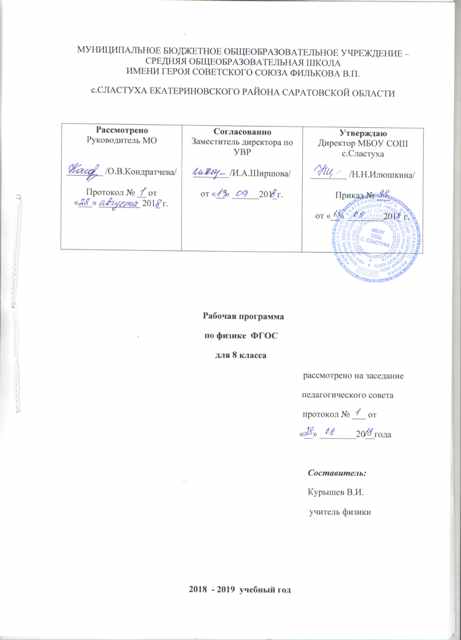 ИМЕНИ ГЕРОЯ СОВЕТСКОГО СОЮЗА ФИЛЬКОВА В.П.с.СЛАСТУХА ЕКАТЕРИНОВСКОГО РАЙОНА САРАТОВСКОЙ ОБЛАСТИ  Рабочая программа  по физике  ФГОСдля 8 класса                                                                                                   рассмотрено на заседание                                                                                              педагогического совета                                                                                       протокол № ___ от                                                                                            «__» ________20__года                                                                                     Составитель:                                                                                    Курышев В.И.                                                                                          учитель физики 2018  - 2019  учебный годСодержание 1.Пояснительная записка  __________________________________________________32.Тематическое планирование ______________________________________________103.Календарно-тематическое планирование ___________________________________ 114.Описание учебно-методического комплекса _________________________________151.Пояснительная записка    Настоящая рабочая программа составлена на основе программы по физике 7-9 кл. (авторы  Е. М. Гутник, А. В. Пёрышкин), рекомендованной Департаментом образовательных программ и стандартов общего образования Министерства образования Российской Федерации (приказ № 189 от 05.03.2004).Содержание образования соотнесено с Федеральным компонентом государственного образовательного стандарта.Используется учебник физики для 8 класса общеобразовательных учреждений, рекомендованный Министерством образования Российской Федерации:: «Физика 8 класс» - Перышкин А.В, Гутник Е.М, М., Дрофа, 2010г.Планируемые результаты изучения курса физики.Личностные результаты: • сформированность познавательных интересов, интеллектуальных и творческих способностей учащихся; • убежденность в возможности познания природы, в необходимости разумного использования достижений науки и технологий для дальнейшего развития человеческого общества, уважение к творцам науки и техники, отношение к физике как элементу общечеловеческой культуры; • самостоятельность в приобретении новых знаний и практических умений; • готовность к выбору жизненного пути в соответствии с собственными интересами и возможностями; • мотивация образовательной деятельности школьников на основе личностно ориентированного подхода; • формирование ценностных отношений друг к другу, учителю, авторам открытий и изобретений, результатам обучения. Метапредметные результаты:• овладение навыками самостоятельного приобретения новых знаний, организации учебной деятельности, постановки целей, планирования, самоконтроля и оценки результатов своей деятельности, умениями предвидеть возможные результаты своих действий; • понимание различий между исходными фактами и гипотезами для их объяснения, теоретическими моделями и реальными объектами, овладение универсальными учебными действиями на примерах гипотез для объяснения известных фактов и экспериментальной проверки выдвигаемых гипотез, разработки теоретических моделей процессов или явлений; • формирование умений воспринимать, перерабатывать и предъявлять информацию в словесной, образной, символической формах, анализировать и перерабатывать полученную информацию в соответствии с поставленными задачами, выделять основное содержание прочитанного текста, находить в нем ответы на поставленные вопросы и излагать его; • приобретение опыта самостоятельного поиска, анализа и отбора информации с использованием различных источников и новых информационных технологий для решения познавательных задач; • развитие монологической и диалогической речи, умения выражать свои мысли и способности выслушивать собеседника, понимать его точку зрения, признавать право другого человека на иное мнение; • освоение приемов действий в нестандартных ситуациях, овладение эвристическими методами решения проблем; • формирование умений работать в группе с выполнением различных социальных ролей, представлять и отстаивать свои взгляды и убеждения, вести дискуссию.  Предметные результаты:Тепловые явления-понимание и способность объяснить физические явления: конвекция, излучение, теплопроводность, изменение внутренней энергии тела, в результате теплопередачи или работы внешних сил, испарение (конденсация) и плавление (отвердевание) вещества, охлаждение жидкости при испарении, кипение, выпадение росы;-умение измерять: температуру, количество теплоты, удельную теплоемкость вещества, удельную теплоту плавления вещества, охлаждение жидкости при испарении, кипение, выпадение росы;-владение экспериментальными методами исследования: зависимости относительной влажности воздуха от давления водяного пара, содержащегося в воздухе при данной температуре; давления насыщенного водяного пара; определение удельной теплоемкости вещества;-понимание принципов действия конденсационного и волосного гигрометров, психрометра, двигателя внутреннего сгорания, паровой турбины и способов обеспечения безопасности при их использовании;-понимание смысла закона сохранения и превращения энергии в механических и тепловых процессах и умение применять его на  практике;-овладение способами выполнения расчетов для нахождения: удельной теплоемкости, количества теплоты, необходимого для нагревания тела или выделяемого им при охлаждении, удельной теплоты сгорания топлива, удельной теплоты парообразования и конденсации, КПД теплового двигателя;-умение использовать полученные знания в повседневной жизни (экология, быт, охрана окружающей среды);Электрические явления-понимание и способность объяснять физические явления: электризация тел, нагревание проводников электрическим током, электрический ток в металлах, электрические явления с позиции строения атома, действия электрического тока;-умение измерять: силу электрического тока, электрическое напряжение, электрический заряд, электрическое сопротивление;-владение экспериментальными методами исследования зависимости: силы тока на участке цепи от электрического напряжения, электрического сопротивления проводника от его длины, площади поперечного сечения и материала;-понимание смысла основных физических законов и умение применять их на практике: закон сохранения электрического заряда, закон Ома для участка цепи, закон Джоуля-Ленца;-понимание принципа действия электроскопа, гальванического элемента, аккумулятора, фонарика, реостата, конденсатора, лампы накаливания и способов обеспечения безопасности при их использовании;-владение способами выполнения расчетов для нахождения: силы тока, напряжения, сопротивления при параллельном и последовательном соединении проводников, удельного сопротивления проводника, работы и мощности электрического тока, количества теплоты, выделяемого проводником с током, емкости конденсатора, работы электрического поля конденсатора, энергии конденсатора;-умение использовать полученные знания в повседневной жизни (экология, быт, охрана окружающей среды, техника безопасности);Электромагнитные явления-понимание и способность объяснять физические явления: намагниченность железа и стали, взаимодействие магнитов, взаимодействие проводника с током и магнитной стрелки, действие магнитного поля на проводник с током;-владение экспериментальными методами исследования зависимости магнитного действия катушки от силы тока в цепи;-умение использовать полученные знания в повседневной жизни (экология, быт, охрана окружающей среды, техника безопасности);Световые явления-понимание и способность объяснять физические явления: прямолинейное распространение света, образование тени и полутени, отражение и преломление света;-умение измерять фокусное расстояние собирающей линзы, оптическую силу линзы;-владение экспериментальными методами исследования зависимости: изображения от расположения лампы на различных расстояниях от линзы, угла отражения от угла падения света на зеркало;-понимание смысла основных физических законов и умение применять их на практике: закон отражения света, закон преломления света, закон прямолинейного распространения;-различать фокус линзы, мнимый фокус и фокусное расстояние линзы, оптическую силу линзы и оптическую ось линзы, собирающую и рассеивающую линзы, изображения, даваемые собирающей и рассеивающей линзой;-умение использовать полученные знания в повседневной жизни (экология, быт, охрана окружающей среды). 2.Тематическое планирование\3.Календарно-тематическое планирование по физике 8 класс4.Учебно-методический комплекс по физике 8 класс Перышкин А.В. Физика 8 класс: учебник для общеобразовательных учреждений – 4-е  издание, стереотипное Москва Дрова, 2016. Н.В. Филонович Методическое пособие к учебнику А,В. Перышкина Физика 8 класс  Москва  Дрофа 2018В.В. Шахматова, О.Р. Шефер  Диагностические работы к учебнику А.В. Перышкина  Физика 8 класс  «Дрофа»  2016А.В, Перышкин  Сборник задач по физике 7-9 классы Москва Экзамен 2015Газета «Физика», издательский дом «Первое сентября» 2009-2013Учебное электронное издание. Интерактивный курс физики для 7 – 11 классов. Практикум. ФИЗИКОН. 2004 .(CD – диск)Учебное электронное издание. Интерактивный курс физики для 7 – 11 классов. Лаборатория Кирилл и Мефодий. 2004 Контрольно – измерительные материалызнаний основ физики (монологический ответ, экспресс – опрос, фронтальный опрос, тестовый опрос, написание и защита сообщения по заданной теме, объяснение эксперимента)приобретенных навыков самостоятельной и практической деятельности учащихся  (в ходе выполнения лабораторных работ и решения задач)развитых свойств личности: творческих способностей, интереса к изучению физики, самостоятельности, коммуникативности, критичности, рефлексии.Используемые технические средстваПерсональный компьютер Мультимедийный проекторИнтерактивная доскаРассмотрено Руководитель МО________ /О.В.Кондратчева/Протокол № __ от«___» _________ 201_ г.Согласованно Заместитель директора по УВР________/И.А.Ширшова/ от «__» ______201_г.УтверждаюДиректор МКОУ СОШс.Сластуха________ /Н.Н.Илюшкина/Приказ № ___от «__» ________201_ г.
Критерии и нормы оценки знаний, умений и навыков обучающихся по физике 
ОЦЕНКА ОТВЕТОВ УЧАЩИХСЯ ПРИ ПРОВЕДЕНИИ УСТНОГО ОПРОСА 

Оценка "5" ставится в следующем случае: 
- ответ ученика полный, самостоятельный, правильный, изложен литературным языком в определенной логической последовательности, рассказ сопровождается новыми примерами; 
-- учащийся обнаруживает верное понимание физической сущности рассматриваемых явлений и закономерностей, законов и теории, дает точное определение и истолкование основных понятий, законов, теорий, правильное определение физических величин, их единиц и способов измерения; 
-- учащийся умеет применить знания в новой ситуации при выполнении практических заданий, знает основные понятия и умеет оперировать ими при решении задач, правильно выполняет чертежи, схемы и графики, сопутствующие ответу; может установить связь между изучаемым и ранее изученным материалом по курсу физики, а также с материалом, усвоенным при изучении других предметов. 
-- владеет знаниями и умениями в объеме 95% - 100% от требований программы. 

Оценка "4" ставится в следующем случае: 
-- ответ удовлетворяет основным требованиям к ответу на оценку "5", но содержит неточности в изложении фактов, определений, понятии, объяснении взаимосвязей, выводах и решении задач. Неточности легко исправляются при ответе на дополнительные вопросы; 
-- учащийся не использует собственный план ответа, затрудняется в приведении новых примеров, и применении знаний в новой ситуации, слабо использует связи с ранее изученным материалом и с материалом, усвоенным при изучении других предметов; 
-- объем знаний и умений учащегося составляют 80-95% от требований программы. 

Оценка "3" ставится в следующем случае: 
-- большая часть ответа удовлетворяет требованиям к ответу на оценку "4", но в ответе обнаруживаются отдельные пробелы, не препятствующие дальнейшему усвоению программного материала; 
-- учащийся обнаруживает понимание учебного материала при недостаточной полноте усвоения понятий или непоследовательности изложения материала, умеет применять полученные знания при решении простых задач с использованием готовых формул, но затрудняется при решении качественных задач и задач, требующих преобразования формул;
-- учащийся владеет знаниями и умениями в объеме не менее 80 % содержания, соответствующего программным требованиям. 

Оценка "2" ставится в следующем случае: 
-- ответ неправильный, показывает незнание основных понятий, непонимание изученных закономерностей и взаимосвязей, неумение работать с учебником, решать количественные и качественные задачи; 
-- учащийся не овладел основными знаниями и умениями в соответствии с требованиями программы; 
-- учащийся не владеет знаниями в объеме требований на оценку "3". 

 ОЦЕНКА ОТВЕТОВ УЧАЩИХСЯ ПРИ ПРОВЕДЕНИИ САМОСТОЯТЕЛЬНЫХ И КОНТРОЛЬНЫХ РАБОТОценка "5" ставится в следующем случае: 
- работа выполнена полностью; 
- сделан перевод единиц всех физических величин в "СИ", все необходимые данные занесены в условие, правильно выполнены чертежи, схемы, графики, рисунки, сопутствующие решению задач, сделана проверка по наименованиям, правильно проведены математические расчеты и дан полный ответ; 
- на качественные и теоретические вопросы дан полный, исчерпывающий ответ литературным языком в определенной логической последовательности, учащийся приводит новые примеры, устанавливает связь между изучаемым и ранее изученным материалом по курсу физики, а также с материалом, усвоенным при изучении других предметов, умеет применить знания в новой ситуации; 
-- учащийся обнаруживает верное понимание физической сущности рассматриваемых явлений и закономерностей, законов и теорий, дает точное определение и истолкование основных понятий, законов, теорий, а также правильное определение физических величин, их единиц и способов измерения. 

Оценка "4" ставится в следующем случае: 
-- работа выполнена полностью или не менее чем на 80 % от объема задания, но в ней имеются недочеты и несущественные ошибки; 
-- ответ на качественные и теоретические вопросы удовлетворяет вышеперечисленным требованиям, но содержит неточности в изложении фактов, определений, понятий, объяснении взаимосвязей, выводах и решении задач; - учащийся испытывает трудности в применении знаний в новой ситуации, не в достаточной мере использует связи с ранее изученным материалом и с материалом, усвоенным при изучении других предметов. 

Оценка "3" ставится в следующем случае: 
-- работа выполнена в основном верно (объем выполненной части составляет не менее 2/3 от общего объема), но допущены существенные неточности; 
-- учащийся обнаруживает понимание учебного материала при недостаточной полноте усвоения понятий и закономерностей; 
-- умеет применять полученные знания при решении простых задач с использованием готовых формул, но затрудняется при решении качественных задач и сложных количественных задач, требующих преобразования формул. 

Оценка "2" ставится в следующем случае: 
-- работа в основном не выполнена (объем выполненной части менее 2/3 от общего объема задания); 
-- учащийся показывает незнание основных понятий, непонимание изученных закономерностей и взаимосвязей, не умеет решать количественные и качественные задачи. 

 ОЦЕНКА ОТВЕТОВ УЧАЩИХСЯ ПРИ ПРОВЕДЕНИИ ЛАБОРАТОРНЫХ РАБОТОценка "5" ставится в следующем случае: 
-- лабораторная работа выполнена в полном объеме с соблюдением необходимой последовательности проведения опытов и измерении; 
-- учащийся самостоятельно и рационально смонтировал необходимое оборудование, все опыты провел в условиях и режимах, обеспечивающих получение правильных результатов и выводов; соблюдал требования безопасности труда; 
-- в отчете правильно и аккуратно выполнил все записи, таблицы, рисунки, чертежи, графики, вычисления; правильно выполнил анализ погрешностей. 

Оценка "4" ставится в следующем случае: выполнение лабораторной работы удовлетворяет основным требованиям к ответу на оценку "5", но учащийся допустил недочеты или негрубые ошибки, не повлиявшие на результаты выполнения работы. 

Оценка "3" ставится в следующем случае: результат выполненной части лабораторной работы таков, что позволяет получить правильный вывод, но в ходе проведения опыта и измерений были допущены ошибки. 

Оценка "2" ставится в следующем случае: результаты выполнения лабораторной работы не позволяют сделать правильный вывод, измерения, вычисления, наблюдения производились неправильно. 

  

Примечания. 
Во всех случаях оценка снижается, если ученик не соблюдал требований техники безопасности при проведении эксперимента. 
В тех случаях, когда учащийся показал оригинальный подход к выполнению работы, но в отчете содержатся недостатки, оценка за выполнение работы, по усмотрению учителя, может быть повышена по сравнению с указанными нормами.Перечень ошибок.

Грубые ошибки:Незнание определений основных понятий, законов, правил, основных положений теории, формул, общепринятых символов обозначения физических величии, единиц их измерения. 
Неумение выделить в ответе главное.  
Неумение применять знания для решения задач и объяснения физических явлений; неправильно сформулированные вопросы задачи или неверные объяснения хода ее решения; незнание приемов решения задач, аналогичных ранее решенным в классе, ошибки, показывающие неправильное понимание условия задачи или неправильное истолкование решения.  
Неумение читать и строить графики и принципиальные схемы.  
Неумение подготовить к работе установку или лабораторное оборудование, провести опыт, необходимые расчеты, или использовать полученные данные для выводов.  
Небрежное отношение к лабораторному оборудованию и измерительным приборам.  
Неумение определить показание измерительного прибора.  
Нарушение требований правил безопасного труда при выполнении эксперимента. 

Негрубые ошибки:Неточности формулировок, определений, понятий, законов, теорий, вызванные неполнотой охвата основных признаков определяемого понятия, ошибки, вызванные несоблюдением условий проведении опыта или измерений. 
Ошибки в условных обозначениях на принципиальных схемах, неточности чертежей, графиков, схем.  
Пропуск или неточное написание наименований единиц физических величин. 
Нерациональный выбор хода решения. 

НедочетыНерациональные записи при вычислениях, нерациональные приемы вычислении, преобразований и решений задач. 
Арифметические ошибки в вычислениях, если эти ошибки грубо не искажают реальность полученного результата.  
Отдельные погрешности в формулировке вопроса или ответа.  
Небрежное выполнение записей, чертежей, схем, графиков.  
№ п.п.Тема Кол-во часовВ том числеВ том числеВ том числепримечания№ п.п.Тема урокилаб.работыконтр.работыпримечания1Тепловые явления 2318322Электрические явления 2922523Электромагнитные явления 52214Световые явления 8715Итоговая к/р 116Резерв 22Итого 6851116№№Тема урокаКолчасдатадатадатадата Примечание  Примечание №№Тема урокаКолчаспланпланфактфакт Примечание  Примечание РАЗДЕЛ 1.  ТЕПЛОВЫЕ ЯВЛЕНИЯ (23 часа)РАЗДЕЛ 1.  ТЕПЛОВЫЕ ЯВЛЕНИЯ (23 часа)РАЗДЕЛ 1.  ТЕПЛОВЫЕ ЯВЛЕНИЯ (23 часа)РАЗДЕЛ 1.  ТЕПЛОВЫЕ ЯВЛЕНИЯ (23 часа)РАЗДЕЛ 1.  ТЕПЛОВЫЕ ЯВЛЕНИЯ (23 часа)РАЗДЕЛ 1.  ТЕПЛОВЫЕ ЯВЛЕНИЯ (23 часа)РАЗДЕЛ 1.  ТЕПЛОВЫЕ ЯВЛЕНИЯ (23 часа)РАЗДЕЛ 1.  ТЕПЛОВЫЕ ЯВЛЕНИЯ (23 часа)РАЗДЕЛ 1.  ТЕПЛОВЫЕ ЯВЛЕНИЯ (23 часа)РАЗДЕЛ 1.  ТЕПЛОВЫЕ ЯВЛЕНИЯ (23 часа)11Тепловое движение. Температура. Внутренняя энергия. (§1,2)  13.093.093.093.0922  Способы изменения внутренней энергии (§3)15.095.095.095.093Виды теплопередачи, Теплопроводность(§4) Виды теплопередачи, Теплопроводность(§4) 11 10.0910.0910.0910.094 Конвекция, Излучение (§5,6) Конвекция, Излучение (§5,6)1112.0912.0912.0912.095 Количество теплоты. Единицы количества теплоты. (§7) Количество теплоты. Единицы количества теплоты. (§7)1117.0917.09 17.09 17.09 6Удельная теплоемкость  (§8)Удельная теплоемкость  (§8)1119.097 Расчет количества теплоты, необходимого для нагревания тела или выделяемого им при охлаждении(§9) Расчет количества теплоты, необходимого для нагревания тела или выделяемого им при охлаждении(§9)1124.0924.09 24.09 24.09 8Лабораторная работа №1 «Сравнение количества теплоты при смешивании воды разной температуры» §8Лабораторная работа №1 «Сравнение количества теплоты при смешивании воды разной температуры» §811 25.0926.09 26.09 26.09 9Лабораторная работа №2 «Измерение удельной теплоемкости твердого тела» Лабораторная работа №2 «Измерение удельной теплоемкости твердого тела» 111.101.10 1.10 1.10 10Энергия топлива. Удельная теплота сгорания топлива (§10)Энергия топлива. Удельная теплота сгорания топлива (§10)113.103.10 3.10 3.10 11 Закон сохранения и превращения энергии в механических и тепловых процессах (§11) Закон сохранения и превращения энергии в механических и тепловых процессах (§11)118.108.108.108.1012Контрольная работа №1 по теме «Тепловые явления»Контрольная работа №1 по теме «Тепловые явления»1110.1010.10  10.10  10.10  13Агрегатные состояния  вещества, Плавление и отвердевание. (§12,13) Агрегатные состояния  вещества, Плавление и отвердевание. (§12,13) 1115.1015.10 15.10 15.10 14 График плавления и отвердевания кристаллических тел. Удельная теплота плавления. (§14,15) График плавления и отвердевания кристаллических тел. Удельная теплота плавления. (§14,15)1117.1017.10 17.10 17.10 15Решение задач §15Решение задач §151122.1022.10 22.10 22.10 16Испарение. Насыщенный и ненасыщенный пар, Конденсация. Поглощение энергии при испарении жидкости и выделение ее при конденсации пара (§16,17)Испарение. Насыщенный и ненасыщенный пар, Конденсация. Поглощение энергии при испарении жидкости и выделение ее при конденсации пара (§16,17)1124.1024.10 24.10 24.10 17Кипение. Удельная теплота парообразования и конденсации(§18,20)Кипение. Удельная теплота парообразования и конденсации(§18,20)117.1118Решение задач §18,20Решение задач §18,201112.1119Влажность воздуха. Способы определения влажности воздуха. (§19)  Лабораторная работа №3 «Измерение влажности воздуха»Влажность воздуха. Способы определения влажности воздуха. (§19)  Лабораторная работа №3 «Измерение влажности воздуха»1114.1120Работа газа и пара при расширении. Двигатель внутреннего сгорания(§21,22)Работа газа и пара при расширении. Двигатель внутреннего сгорания(§21,22)1119.1121Паровая турбина. КПД теплового двигателя (§23,24)Паровая турбина. КПД теплового двигателя (§23,24)1121.1122Контрольная работа №2 по теме « Агрегатные состояния вещества. Тепловой двигатель» Контрольная работа №2 по теме « Агрегатные состояния вещества. Тепловой двигатель» 11  26.1123Зачет по теме «тепловые явления»Зачет по теме «тепловые явления»11  28.11РАЗДЕЛ 2. ЭЛЕКТРИЧЕСКИЕ ЯВЛЕНИЯ (29 часов) РАЗДЕЛ 2. ЭЛЕКТРИЧЕСКИЕ ЯВЛЕНИЯ (29 часов) РАЗДЕЛ 2. ЭЛЕКТРИЧЕСКИЕ ЯВЛЕНИЯ (29 часов) РАЗДЕЛ 2. ЭЛЕКТРИЧЕСКИЕ ЯВЛЕНИЯ (29 часов) РАЗДЕЛ 2. ЭЛЕКТРИЧЕСКИЕ ЯВЛЕНИЯ (29 часов) РАЗДЕЛ 2. ЭЛЕКТРИЧЕСКИЕ ЯВЛЕНИЯ (29 часов) РАЗДЕЛ 2. ЭЛЕКТРИЧЕСКИЕ ЯВЛЕНИЯ (29 часов) РАЗДЕЛ 2. ЭЛЕКТРИЧЕСКИЕ ЯВЛЕНИЯ (29 часов) РАЗДЕЛ 2. ЭЛЕКТРИЧЕСКИЕ ЯВЛЕНИЯ (29 часов) РАЗДЕЛ 2. ЭЛЕКТРИЧЕСКИЕ ЯВЛЕНИЯ (29 часов) 24Электризация тел при соприкосновении. Два рода зарядов. Взаимодействие заряженных тел. (§25)Электризация тел при соприкосновении. Два рода зарядов. Взаимодействие заряженных тел. (§25)113.123.1225Электроскоп. Электрическое поле(§26,27)Электроскоп. Электрическое поле(§26,27)115.125.1226Делимость электрического заряда. Электрон. Строение атомов(§28,29)Делимость электрического заряда. Электрон. Строение атомов(§28,29)1110.1210.1227Объяснение электрических явлений(§30)Объяснение электрических явлений(§30)1112.1212.1228Проводники, полупроводники и непроводники электричества. (§31) Проводники, полупроводники и непроводники электричества. (§31) 1117.1217.1229Электрический ток. Источники электрического тока. (§32)Электрический ток. Источники электрического тока. (§32)1119.1219.1230Электрическая цепь и ее составные части. Электрический ток в металлах (§33-34)Электрическая цепь и ее составные части. Электрический ток в металлах (§33-34)1124.1224.1231 Действия электрического тока. Направление электрического тока. (§35-36) Действия электрического тока. Направление электрического тока. (§35-36)1126.1226.1232Сила тока. Единицы силы тока (§37)Сила тока. Единицы силы тока (§37)1114.0114.0133Амперметр. Измерение силы тока.(§38) Лабораторная работа №4 «Сборка электрической цепи. Измерение силы тока в ее различных участках»Амперметр. Измерение силы тока.(§38) Лабораторная работа №4 «Сборка электрической цепи. Измерение силы тока в ее различных участках»11	16.01	16.0134Электрическое напряжение. Единицы напряжения(§39,40)Электрическое напряжение. Единицы напряжения(§39,40)1121.0121.0135 Вольтметр. Измерение напряжения. Зависимость силы тока от напряжения.(§41,42)  Вольтметр. Измерение напряжения. Зависимость силы тока от напряжения.(§41,42) 1123.0123.0136Электрическое сопротивление проводников. Единицы сопротивления.(§43) Лабораторная работа №5 «Измерение напряжения на различных участках электрической цепи»Электрическое сопротивление проводников. Единицы сопротивления.(§43) Лабораторная работа №5 «Измерение напряжения на различных участках электрической цепи»1128.0128.0137Закон Ома для участка цепи (§44)Закон Ома для участка цепи (§44)1130.0130.0138Расчет сопротивления проводников. Удельное сопротивление (§45)Расчет сопротивления проводников. Удельное сопротивление (§45)114.024.0239Примеры на расчет проводника, силы тока и напряжения (§46)Примеры на расчет проводника, силы тока и напряжения (§46)116.026.0240Реостаты.(§47) Лабораторная работа №6 «Регулирование силы тока реостатом»Реостаты.(§47) Лабораторная работа №6 «Регулирование силы тока реостатом»1111.0211.0241Лабораторная работа №7 «Измерение сопротивления проводника с помощью амперметра и вольтметра» §42,44,47 Лабораторная работа №7 «Измерение сопротивления проводника с помощью амперметра и вольтметра» §42,44,47 1113.0213.0242Последовательное соединение проводников (§48)Последовательное соединение проводников (§48)1118.0218.0243Параллельное соединение проводников(§49)Параллельное соединение проводников(§49)1120.0220.0244Решение задач §32,34,37,38,42,42Решение задач §32,34,37,38,42,421125.0225.0245Контрольная работа №3 по темам «Сила тока. Напряжение. Сопротивление»Контрольная работа №3 по темам «Сила тока. Напряжение. Сопротивление»1127.0227.0246Работа и мощность электрического тока (§50,51)Работа и мощность электрического тока (§50,51)114.034.0347Единицы работы электрического тока, применяемые на практике.(§52) Лабораторная работа №8 «Измерение мощности и работы тока в электрической лампе»Единицы работы электрического тока, применяемые на практике.(§52) Лабораторная работа №8 «Измерение мощности и работы тока в электрической лампе»116.036.0348Нагревание проводников электрическим током. Закон Джоуля –Ленца (§53)Нагревание проводников электрическим током. Закон Джоуля –Ленца (§53)1111.0311.0349Конденсатор (§54)Конденсатор (§54)1113.0313.0350Лампа накаливания. Электрические нагревательные приборы. Короткое замыкание, предохранители, (§55,56) Лампа накаливания. Электрические нагревательные приборы. Короткое замыкание, предохранители, (§55,56) 1118.0318.0351Контрольная работа №4 по теме «Работа и мощность электрического тока», «Закон Джоуля -Ленца», «Конденсатор»Контрольная работа №4 по теме «Работа и мощность электрического тока», «Закон Джоуля -Ленца», «Конденсатор»1120.0320.0352ЗачетЗачет1120.0320.03РАЗДЕЛ 3. ЭЛЕКТРОМАГНИТНЫЕ ЯВЛЕНИЯ (5 часов)РАЗДЕЛ 3. ЭЛЕКТРОМАГНИТНЫЕ ЯВЛЕНИЯ (5 часов)РАЗДЕЛ 3. ЭЛЕКТРОМАГНИТНЫЕ ЯВЛЕНИЯ (5 часов)РАЗДЕЛ 3. ЭЛЕКТРОМАГНИТНЫЕ ЯВЛЕНИЯ (5 часов)РАЗДЕЛ 3. ЭЛЕКТРОМАГНИТНЫЕ ЯВЛЕНИЯ (5 часов)РАЗДЕЛ 3. ЭЛЕКТРОМАГНИТНЫЕ ЯВЛЕНИЯ (5 часов)РАЗДЕЛ 3. ЭЛЕКТРОМАГНИТНЫЕ ЯВЛЕНИЯ (5 часов)РАЗДЕЛ 3. ЭЛЕКТРОМАГНИТНЫЕ ЯВЛЕНИЯ (5 часов)РАЗДЕЛ 3. ЭЛЕКТРОМАГНИТНЫЕ ЯВЛЕНИЯ (5 часов)РАЗДЕЛ 3. ЭЛЕКТРОМАГНИТНЫЕ ЯВЛЕНИЯ (5 часов)53Магнитное поле. Магнитное поле прямого тока. Магнитные линии(§57,58)Магнитное поле. Магнитное поле прямого тока. Магнитные линии(§57,58)113.043.04. . 54Магнитное поле катушки с током. Электромагниты и их применение(§59) Лабораторная работа №9 «Сборка электромагнита и испытание его действия»Магнитное поле катушки с током. Электромагниты и их применение(§59) Лабораторная работа №9 «Сборка электромагнита и испытание его действия»118.048.0455Постоянные магниты. Магнитное поле постоянных магнитов. Магнитное поле Земли (§60,61)Постоянные магниты. Магнитное поле постоянных магнитов. Магнитное поле Земли (§60,61)1110.0410.0456Действие магнитного поля на проводник с током. Электрический двигатель. Лабораторная работа №10 «Изучение электрического двигателя постоянного тока (на модели)»Действие магнитного поля на проводник с током. Электрический двигатель. Лабораторная работа №10 «Изучение электрического двигателя постоянного тока (на модели)»1115.0415.0457Контрольная работа №5 по теме «Электромагнитные явления»Контрольная работа №5 по теме «Электромагнитные явления»1117.0417.04РАЗДЕЛ 4. СВЕТОВЫЕ ЯВЛЕНИЯ (8 часов)РАЗДЕЛ 4. СВЕТОВЫЕ ЯВЛЕНИЯ (8 часов)РАЗДЕЛ 4. СВЕТОВЫЕ ЯВЛЕНИЯ (8 часов)РАЗДЕЛ 4. СВЕТОВЫЕ ЯВЛЕНИЯ (8 часов)РАЗДЕЛ 4. СВЕТОВЫЕ ЯВЛЕНИЯ (8 часов)РАЗДЕЛ 4. СВЕТОВЫЕ ЯВЛЕНИЯ (8 часов)РАЗДЕЛ 4. СВЕТОВЫЕ ЯВЛЕНИЯ (8 часов)РАЗДЕЛ 4. СВЕТОВЫЕ ЯВЛЕНИЯ (8 часов)РАЗДЕЛ 4. СВЕТОВЫЕ ЯВЛЕНИЯ (8 часов)РАЗДЕЛ 4. СВЕТОВЫЕ ЯВЛЕНИЯ (8 часов)58Источники света. Распространение света(§63)Источники света. Распространение света(§63)1122.0422.0459Видимое движение светил(§64)Видимое движение светил(§64)1124.0424.0460Отражение света. Законы отражения света. Плоское зеркало. (§65-66)Отражение света. Законы отражения света. Плоское зеркало. (§65-66)1129.0429.0461Преломление света. Закон преломления света. (§67)Преломление света. Закон преломления света. (§67)116.056.0562Линзы. Оптическая сила линзы. Изображения, даваемые линзой.(§68-69)Линзы. Оптическая сила линзы. Изображения, даваемые линзой.(§68-69)118.058.0563Лабораторная работа №11 «Получение изображения при помощи линзы» §68,69Лабораторная работа №11 «Получение изображения при помощи линзы» §68,691113.0513.0564Решение задач. Построение изображений, полученных с помощью линз. §67-69Решение задач. Построение изображений, полученных с помощью линз. §67-691115.0515.0565Глаз и зрение (§70) Глаз и зрение (§70) 1120.0520.0566Итоговая контрольная работаИтоговая контрольная работа1122.0522.0567-68Резерв Резерв 22